   PONEDELJEK, 20. 4.   DKE 8. ATudi danes se boš ukvarjal z enim od svetovnih problemov in dopolnil svojo raziskovalno mapo.NAPOTKI ZA DELO1. V prejšnji uri si zapisal sestavek o onesnaževanju. Za osvežitev spomina si oglej shemo v DZ, str. 98, ki prikazuje okoljske probleme in njihove posledice.2. Reši naloge 1 – 4, v DZ, str. 95 – 96.3. Izberi si en medij (TV – Dnevnik, Odmevi, 24- ur; radio, časopis, …) in ga spremljaj teden dni.Zapiši primere poročanja o revščini (na kratko: o čem so mediji poročali, na kateri predel sveta se nanaša, …). V zadnjem času mediji poročajo predvsem o korona virusu, a vedno bolj spet prihajajo v ospredje tudi druge informacije. Kaj se bo že našlo.Zapiši jih v obliki preglednice in list vloži v raziskovalno mapo.Lep pozdrav ,učiteljica Andreja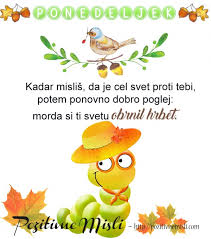 Pozdravljeni, učenci!Spet je ponedeljek. Že šesti teden se učimo na daljavo. Kako hitro beži čas, kljub temu, da se nam dan zdi enak dnevu.Se strinjaš?PRIMERI POROČANJA O REVŠČINI              Medij, ki sem ga spremljal: PRIMERI POROČANJA O REVŠČINI              Medij, ki sem ga spremljal: PRI NASPO SVETU